ФГБОУ ВО«Удмуртский государственный университет»Институт искусств и дизайнаКафедра истории искусств и художественно – педагогического моделирования Курсовая работапо методике обучения изобразительному искусствуСОЗДАНИЕ ЭЛЕКТРОННОГО МЕТОДИЧЕСКОГО ПОСОБИЯ «СТИЛИЗАЦИЯ И ДЕКОРАТИВНОСТЬ В ЖИВОПИСИ» ДЛЯ ПРОГРАММЫ Б. М. НЕМЕНСКОГО (6 КЛАСС)Выполнил:студент ЗСС АБ – 44.03.01 – 51(К)Медведцева С.Н.Научный руководитель:Безуленко М. А. Ижевск2019СодержаниеВведение………………………………………………………………………      3Глава 1. Анализ психолого – педагогической литературы по обучению и воспитанию подростков на уроках изобразительного искусства.1.1. Психологические аспекты подросткового возраста. ……………………   41.2. Формирование представлений о живописи у подростков. …………….   111.3. Анализ искусствоведческой литературы по стилизации и декоративности в живописи. …………………………………………………………………….. 131.4. Описание программы Б. М. Неменского. ………………………………    24Глава 2. Разработка электронного методического пособия по стилизации и декоративности в живописи.2.1. Структура пособия. ………………………………………………………   32Заключение ……………………………………………………………………    33Список литературы ……………………………………………………………   34Приложение ……………………………………………………………………   35ВведениеТема: «Создание электронного методического пособия «стилизация и декоративность в живописи» для программы Б. М. Неменского (6 класс)»Объект исследования – процесс обучения живописи на уроках изобразительного искусства.Предмет исследования – формирование представления о стилизации и декоративности в живописи.Гипотеза: специально созданное электронное пособие позволит более эффективно формировать представление о стилизованной и декоративной живописи. Цель: создать электронное методическое пособие, которое поможет сформировать представление о стилизованной и декоративной живописи у учащихся 6 классов.Задачи:Проанализировать психолого – педагогическую литературу по обучению и воспитанию подростков на уроках изобразительного искусства.Проанализировать программу «Изобразительное искусство» 6 класс, созданную под руководством Б. М. Неменского.Проанализировать искусствоведческую литературу по стилизации и декоративности в живописи.Разработать структуру пособия.Актуальность выбранной темы: работая в средней общеобразовательной школе, я ежедневно сталкиваюсь с проблемой методического обеспечения, а также скептическим отношением учащихся к изобразительному искусству. Уверена, что разработанное пособие повысит интерес учащихся к урокам изобразительного искусства и поможет расширить их представления о живописи.Глава 1.Психологические аспекты подросткового возраста.Подростковый возраст (от 11 – 12 до 14 – 15 лет) является переходным первостепенно в биологическом отношении, потому что происходит половое созревание, одновременно с которым достигают созревания и другие биологические системы организма. Этот возраст очень противоречив с точки зрения психологии. Характерной чертой являются диспропорции в темпах и уровне развития. Новый уровень притязаний – чувство взрослости, которого подросток по факту еще не достиг. Как следствие – типичные возрастные конфликты и их преломление в самосознании подростка.В подростковом возрасте ведущий тип деятельности – общение со сверстниками. Именно здесь подростком осваиваются нормы морали, социального поведения, определяются отношения уважения друг к другу, равенства. Что становится существенным для подростка в школе? Общение детей устанавливаются в рамках полного доверия, устремления к взаимопониманию. Учебная деятельность в этот период уходит на второй план. Центр жизни перемещается в деятельность общения, хотя деятельность учебная остается преобладающей. Отношения с учителем складываются определенным образом: место, занимаемое в коллективе, становится важнее оценки учителя.В деятельности общения формируется основное новообразование подросткового возраста – самосознание – общественное знание, перенесенное во внутренний план мышления. Контролирование своего поведения, проектирование его на основе моральных норм – это и есть личность.Характеризуя подростковый возраст, Л. И. Божович писала, что в течение этого периода ломаются и перестраиваются все прежние отношения ребенка к миру и к самому себе и развиваются процессы самосознания и самоопределения, приводящие в конечном счете к той жизненной позиции, с которой школьник начинает свою самостоятельную жизнь.Божович также отмечала, что к началу переходного возраста в общем психическом развитии появляются новые, более широкие интересы, личные увлечения и стремления занять более самостоятельную, более «взрослую» позицию в жизни, но еще нет возможностей, чтобы ее занять. Какой бы ни была жизнь подростка, он все равно всем существом своим направлен в будущее.По мнению Божович, в подростковом периоде происходят изменения в разных сферах психики. Самые сильные изменения касаются мотивации. Содержание мотивов отображает мировоззренческие взгляды, планы будущей жизни подростка. Для структуры мотивов характерна иерархическая система, соподчинение разных мотивационных тенденций на базе ведущих общественно значимых и ставших ценными для личности мотивов. Если обратить внимание на действия механизма мотивов, то они возникают на основе сознательно поставленной цели и сознательно принятого намерения.С мотивационной сферой неразрывно связано нравственное развитие, которое существенным образом изменяется в переходном возрасте. Нравственные нормы реализуются в любой деятельности, которая требует общения, - научной, художественной, проектной, трудовой и др. Усвоение подростком нравственного образца происходит тогда, когда он совершает реальные нравственные поступки в значимых для него ситуациях. Именно в этот период необходимо оказать нужное педагогическое влияние, так как нравственные убеждения находятся еще в неустойчивом состоянии. [7].Влияние, которое искусство оказывает на человека, рассматривается психологами в трех теоретических концепциях: восприятие искусства, чувство, воображение или фантазия. Всякое искусство, по мнению Л. С. Выготского, основано на единстве чувства и фантазии. При восприятии произведений искусства возникает эстетическая реакция, которая получила условное название «катарсис» - духовное очищение и разрядка, происходящие в процессе сопереживания. При восприятии произведений искусства становятся личными, но не теряют и социального смысла.Художественные произведения, являясь духовным продуктом, влияют на духовность человека, развивая его эмоционально-волевую сферу (чувства, волю) и познавательные процессы (внимание, ощущения, восприятие, память, мышление, воображения). Искусство, по мнению многих исследователей, оказывает воздействие на деятельность человека, в каком бы направлении она не развивалась. Огромное значение имеют данные положения при формировании специалиста в области искусства.Подчеркнем, что в силу своей специфики занятия одним из видов искусства, в том числе и изобразительным, требуют особого подхода и специальной организации, а также, в связи с диалектическим началом, системности и непрерывности. Естественно, что их нельзя рассматривать без опоры на психологические особенности личности. Ее проявление в деятельности, общении и творчестве, на специфику личностных познавательных процессов, в том числе и интересующим нас подростковом возрасте.Сложность и проблема изучения развития и формирования творческих способностей в подростковом возрасте обусловлена большим числом разноплановых факторов, определяющих природу и проявление творческих способностей.Исследователи данной проблемы определяют три основные группы, объединяющие эти факторы. Первая группа включает природные задатки и индивидуальные особенности, определяющие формирование творческой личности. Вторая объединяет в себя все формы влияния социальной среды на развитие и проявление творческих способностей. Третья группа - это зависимость развития творческих способностей от характера и структуры деятельности.Решение данной проблемы имеет особое значение в отношении старшего школьного возраста, так как именно этот возраст является благоприятным периодом для развития творчества как устойчивой характеристики личности. Это обосновано рядом экспериментальных исследований, выявившим «всплеск» проявлений творческих способностей именно в старшем школьном возрасте (Д. Б. Богоявленская, В. Н. Дружинин, В. С. Юркевич. Именно в старших классах проблема развития творческих способностей стоит наиболее остро, так как само творчество включает в себя способность к само изменению, самовыражению, яркой эмоциональной подвижности. Сталкивая личность подростка с множеством сложных, порой противоречивых жизненных ситуаций, ранний юношеский возраст стимулирует и активизирует проявление творческих способностей.Главная особенность данного возраста - это осознание собственной индивидуальности непохожести, неповторимости. Для учащихся старших классов личностные качества становятся особой ценностью. Также важны ситуации, связанные с напряжением и риском. Заметное развитие получают волевые черты характера и усиление индивидуальных различий между подростками. Если весьма значительная часть юношей характеризуется отсутствием интереса к познавательной деятельности, то существует и другая часть подростков, которая проявляет подлинный интерес к творчеству и учебе. Старшеклассник может осознано ставить перед собой творческую или учебную задачу, выполнять её.В развитии художественного творчества подросток сталкивается с определенными трудностями. Изобразительная деятельность не должна носить массовый и всеобщий характер, но по-прежнему имеет огромное культивирующее значение, расширяет кругозор, углубляет чувства подростка.При исследовании вопроса о формировании и развитие творческих способностей у современного подростка огромную роль играет социальная среда, в которой находится подросток. И хотя среда «не создает», а проявляет талант, ей отводится 95% влияния на формирование разных вариаций креативности и только 5% -наследственным детерминантам. Требования социальной среды, ближайшего окружения, традиции и установки в обучении могут стимулировать или, наоборот, подавлять творческие способности детей, не обладающих высоким творческим потенциалом.Следующими важнейшими психологическими процессами, которые регулируют творческую деятельность, по мнению исследователей, являются мышление и восприятие.К концу подросткового возраста ребенок уже способен абстрагировать понятие от действительности, отделять логические операции от тех объектов, над которыми они проводятся, и классифицировать высказывания, независимо от их содержания, по их логическому типу. Пиаже указывает на сильную склонность юношеского стиля мышления к отвлеченному теоретизированию, созданию абстрактных теорий, на увлечение философскими построениями и т. д.Объем внимания, способность длительно сохранять его интенсивность и переключать с одного предмета на другой с возрастом увеличиваются. Вместе с тем внимание становится избирательным, зависящим от направленности интересов. Подростки и юноши часто жалуются на свою неспособность сконцентрироваться на чем-то одном, рассеянность и хроническую скуку. «Невоспитанность» внимания, неумение сосредоточиваться, переключаться и отвлекаться от каких-то раздражителей - одна из главных причин плохой успеваемости, - отмечают психологи (И. С. Кон). Это же порождает и такие проблемы ранней юности, как пьянство, наркомания и безудержная погоня за удовольствиями (Д. Хемилтон).Развитие интеллекта тесно связано с развитием творческих способностей, предполагающих не просто усвоение информации, а проявление интеллектуальной инициативы и создание чего-то нового. Интеллектуальный важнейший компонент творчества - преобладание так называемого дивергентного мышления, которое предполагает, что на один и тот же вопрос может быть множество одинаково правильных и равноправных ответов (в отличие от конвергентного мышления, ориентирующего на однозначное решение, снимающего проблему как таковую).Значимость восприятия для творческого процесса подчеркивается и при рассмотрении восприятия в качестве источника получения и хранения информации. Для создания нового необходимо опираться на нечто известное, иметь в памяти достаточно обширный материал, чтобы свободно им оперировать. Более того, у подростка в изобразительной деятельности восприятие носит зрительную установку. «Подросток становится все более зрителем, созерцающим мир со стороны, умственно испытывающим его как сложное явление, воспринимающим в этой сложности не столько уже многообразие и наличность вещей, сколь отношения между вещами, их изменения». Меняется не только тип восприятия рисунка (он становится более детально проработанным), но и живописное восприятие. Живопись от открытых контрастных цветов переходит к более тонкой, сложной цветовой гамме.Другой психологический процесс, тесно связанный с процессом творчества, - процесс воображения. Воображение присуще каждому человеку, но отличаются люди по его направленности, силе и яркости. Особенно интенсивно выражен этот процесс в детстве и в раннем подростковом возрасте, постепенно он утрачивает свою яркость и силу. По мнению ряда авторов, это происходит за счет того, что в период обучения эта функция утрачивает свою значимость и не развивается, чтобы запомнить некое правило или информацию, воображение и фантазия не нужны. Подросток помещен в мир реальности, связанной со своей учебной деятельностью, а вместе с тем в мир фантазии уходит нечто, что никак не связано с деятельностью ребенка. Поэтому отправной точкой для развития воображения может стать направленная активность, то есть включение воображения подростка в решение какой-то проблемы, задачи.В изобразительном искусстве подростку уже недостаточно иметь одной деятельности творческого воображения, его не удовлетворяет рисунок, сделанный как-нибудь, для воплощения его творческого воображения ему необходимо приобрести специальные профессиональные, художественные навыки и умение.Кроме того, как отмечал Л. С. Выготский, творческая деятельность воображения находится в прямой зависимости от богатства и разнообразия прежнего опыта человека: чем богаче опыт, тем больше материала, которым располагает его воображение.Педагогический вывод, который можно сделать, заключается в необходимости расширять опыт подростка, если мы хотим создать достаточно прочные основы для его творческой деятельности. Развитие воображения не только значительно повышает интеллект, концентрацию внимания - оно крайне важно в подростковом возрасте для успешного разрешения жизненных конфликтов.Значительная роль при развитии художественных способностей у подростков отводится регуляторным процессам, к ним относят чувства и эмоции, сфера самоконтроля и само регуляции. Мотивы и потребность в творчестве, по мнению ряда авторов, формируются под влиянием доминирующих эмоций. К числу эмоций, наиболее часто доминирующих у творческих личностей, относят радость и агрессию.Необходимым психологическим условием для развития художественных способностей является создание атмосферы, благоприятной для проявления новых идей и мнений, развитие чувства психологической защищенности и позитивной Я-концепции. Подростки, имеющие низкую самооценку, часто не могут реализовать своих способностей, поэтому педагогам необходимо оказать помощь в развитии у подростка позитивного представлении о себе путем внимательного и доброжелательного отношения к ним, поощрения их деятельности. Кроме этого, в данном возрасте стабилизируются эмоциональные процессы, снижается напряженность эмоциональных состояний, что позволяет более позитивно воспринимать краски мира.В процессе развития художественных способностей мы затрагиваем развитие личности подростка. Поэтому необходимо четко улавливать особенности каждого подростка, его образное мышление, художественное восприятие, тяготение к определенным видам изобразительной деятельности. Особенность изобразительного творчества у подростка связана очень тесно с производственным трудом или с художественным производством. Этот синтез художественного труда характерен для подросткового юношеского возраста, хотя и остается практически не изученным.В данный возрастной период необходимо привлечь внимание подростка к данному виду деятельности, различными формами и видами занятий, такими, как, проектирование, макетирование, конструирование, то есть все то, что направляет интерес и внимание на новую область, в которой может проявляться творческое воображение подростка.Формирование представлений о живописи у подростков.Современным подросткам доступно искусство разных культур, стран и эпох от древнейших памятников до новейших арт-объектов. Кому-то из них может нравиться современное искусство, а кому-то классическое. Кому-то могут нравиться картины передвижников, а кому-то картины сюрреалистов или кубистов. В этой связи возникает вопрос, какой живописи следует учить современных подростков и почему именно такой?История развития живописи связана с постоянным изменением формы (как изображено) и содержания произведений живописи (что изображено). Кроме этого менялись способы создания произведений. Примерно до начала ХХ века искусствоведы находили общие черты в творчестве художников и объединяли этих художников в течения или направления в искусстве. Так мы знаем импрессионизм, академизм, кубизм и т.п. Но по отношению к искусству ХХ века — это занятие стало бессмысленным. Искусство стало настолько индивидуальным, что целые направления начали ассоциировать не с группой авторов, с одним единственным автором. В итоге современная живопись – это пёстрая мозаика разных стилей, жанров, техник и экспериментов.Характерная особенность современной художественной культуры – многообразие и плюрализм. В крупнейших музеях под одной крышей собраны произведения художников самых разных направлений: академистов, импрессионистов, кубистов, супрематистов, соцреалистов и т.п. Искусство разных стран, эпох, стилей и жанров обладает сопоставимой ценностью. Несмотря на приговоры, которые выносили новаторы классическому искусству, классическое искусство существует и имеет огромный успех. Вместе с тем искусство, некогда считавшееся «дегенеративным» и «упадническим», делит с классическим искусством залы музеев и взгляды восторженных зрителей.         Стало очевидным, что новое искусство не было хуже или лучше старого. Оно просто было другим. Современный этап развития культуры как нельзя лучше демонстрирует то, что живопись никому ничего не должна. Художник вправе сам решать, что и как ему изображать. Сказать объективно, что, например, академическая живопись лучше абстрактной – нельзя. Можно утверждать лишь то, что произведения абстрактной и академической живописи разные. Они воспринимаются по-разному.Таким образом, мы предположили, что в условиях современной культуры не следует заниматься канонизацией живописи и учить подростков тому, что должна живопись. Вместо этого мы решили показать им, что может живопись. Мы решили объяснить, что форма и содержание художественного произведения зависят исключительно от личного выбора автора и подвести их к тому, чтобы они могли адекватно воспринимать и создавать разнообразные произведения живописи [Д. И. Белов Особенности обучения подростков живописи в условиях дополнительного образования.]Анализ искусствоведческой литературы по стилизации и декоративности в живописи.Стилизация в изобразительных искусствах - (от французского style - стиль) намеренная имитация формальных признаков и образной системы того или иного стиля в новом, необычном для него художественном контексте; декоративное обобщение изображаемых фигур и предметов с помощью ряда условных приёмов, упрощения рисунка и формы, объёмных и цветовых соотношений. В станковое искусство стилизация вносит черты декоративности. [1] Декоративность - совокупность художественных свойств, усиливающих эмоционально - выразительную и художественно - организующую роль произведений пластических искусств в окружающей человека предметной среде.На сегодняшний день о явлении декоративности в станковой живописи написано немного. В книгах по живописи мы сталкиваемся только лишь с упоминанием о явлении декоративности, в большинстве же источников данному вопросу и вовсе не уделяется никакого внимания, а рассматривается только процесс создания реалистического изображения с большим количеством рекомендаций в рамках академической живописи. Между тем данный термин часто используется при определении творческого метода художника, как указывает С.В. Рябинова в пособии «Основы творческого подхода в живописи», и при этом декоративность чаще понимается на интуитивном уровне.Нашей целью является раскрыть основные черты декоративности в станковой живописи. Мы рассмотрим различные точки зрения по определению декоративности и выявим, противоречат ли они друг другу.Существует множество определений понятия «декоративность». Наиболее часто цитируемое определение: декоративность – это совокупность художественных свойств, усиливающих эмоционально - выразительную и художественно - организующую роль произведений пластических искусств в окружающей человека предметной среде. Исследователи отмечают неоднозначность понимания существующих определений данного термина. В последнее время наметился интерес к изучению данной проблемы. Значительный вклад в понимание декоративности в изобразительном искусстве и станковой живописи в частности внесли: Власов В.Г., Ерошкин В.Ф, Кузнецова С.Г., Лыкова Е.С., Макаров К.А., Медведев Л.Г., Ременникова Ю.С., Рябинова С.В. и др. Появляются книги по декоративной живописи (под авторством Ивановой О.В., Кукенкова В.И., Стора И.Н, Федосеева К.В. и Горбатенко Н.В.).Однако, мы должны понимать, что понятия декоративная живопись и декоративность в живописи не идентичны. Достаточно подробно на явлении декоративности в живописи останавливается Зайцев А.С. в своей книге «Наука о цвете и живописи». Автор делает четкое разграничение между понятиями «декоративная живопись» и «декоративность» в станковой живописи. Декоративная живопись включает в себя миниатюру, иконопись, монументальную живопись (фреска, мозаика, витраж), театральную декоративность, в станковой живописи есть наличие в произведении формальных особенностей декоративной живописи. Говоря о формальных особенностях, мы имеем в виду использование определенных декоративных средств и приемов. Очень часто понятия «средства» и «приемы» отождествляются. Однако, на наш взгляд, это не вполне справедливо. К художественным средствам относятся: композиция, перспектива, пропорции, светотень, цвет, линия, ритм, фактура и т.д. Прием же, это способ использования художественных средств. Художественные приемы, обусловливающие декоративность станкового произведения многообразны и специфичны. Сосредоточив внимание на декоративных приемах живописи, усиливающих общие выразительные качества композиции, мы, возможно, научимся иначе воспринимать картину, понимать ее язык и ее смысл. Выбор того или иного приема зависит от творческого замысла художника.Анализируя литературу по теме исследования, мы пришли к выводу, что авторы в целом сходятся в определении формальных особенностей декоративности. Практически все исследователи отмечают такие проявлением декоративных тенденций в станковой живописи как обобщенность, плоскостность, лаконизм.Обобщив данные исследователей, мы можем выделить следующие декоративные приемы: использование чистого, локального цвета; утрирование натурного цвета; стилизация и деформация форм; изображение уплощенного пространства; выразительное ритмическое чередование цветовых пятен. К декоративным же средствам мы можем отнести использование линии (контурной), орнамента, фактуры.Отбор декоративных средств и приемов в станковой живописи связан с овладением методом творческой интерпретации натуры. Согласно этому методу необходимо отказаться от некоторых деталей и качеств натуры (например, объемности) в пользу выявления других художественных качеств, позволяющих наиболее полно раскрыть образную составляющую произведения. Этоможет быть использование ограниченной палитры цвета, создание выразительного орнаментально- ритмического строя произведения, деформация предметов и др. Цвет является главным выразительным средством живописи, именно поэтому декоративность в станковой живописи проявляется по большей части с помощью приемов работы с цветом. Возможны различные варианты работы с цветом, усиливающие декоративный эффект в живописной работе: 1) незначительное форсирование цвета (при этом сохраняютсяпространственные планы) 2) использование пятен открытых цветов (пространственные планы сближаются). В связи с этим возникает понятие колоризма (одним из признаков которого является декоративность), которое выражается в усилении звучности цвета, не исключающей применение светотеневых градаций.Характер и степень использования средств достижения декоративности может быть разным.Черты декоративности проявляются у всех художников по-разному. Одним из первых русских художников пейзажистов, в чьем творчестве ярко прослеживаются декоративные тенденции, является Куинджи А.И. Именно по этой причине творчество данного художника занимает несколько обособленное место в пейзаже второй половины XIX века. В картине «Березовая роща» декоративные качества живописи Куинджи А.И. воплотились наиболее ярко. Работа художника напоминает декоративный занавес. Декоративность у Куинджи А.И. проявляется, прежде всего, в повышенной звучности цвета и некоторой обобщенностью форм; при этом художник не уходит в чрезмерную стилизацию, деформацию форм, использования четких контурных линий.В работах Рылова А.А. и Рериха Н.К. (учеников Куинджи А.И.), чувствуется влияние учителя. Декоративные черты живописи учителя и учеников схожи. В работе Рылова А.А «Лесная река» продолжена традиция сочинено - декоративного пейзажа Куинджи А.И.Декоративность же в произведениях художников, входивших в объединения начала XX века «Голубая роза» и «Бубновый валет» проявляется уже по-другому. В произведениях художников, входивших в состав данных объединений, проявление черт декоративной живописи наиболее выражено.Основой выразительности полотен Сарьяна М.С., входившего в объединение «Голубая роза», является цветовое пятно и орнаментально - декоративная организация изображения на плоскости. Тональной живописи, основанной на полутонах и сложных оттенков цвета, он противопоставляет «цветопись», прибегая к чистым определенным цветам, их сопоставлениям и контрастам. В картинах Сарьяна М.С. нет воздуха или воздушной перспективы. Его картины плоскостные, построены на сочетании больших цветовых пятен. Тени такие же цветные, как и свет, художник прибегает к контрастному сочетанию тени и цвета, в картине «Улица. Полдень. Константинополь» мы видим синие тени и желтый свет. Декоративность в живописи художника – не внешний формальный прием, не стилизация, а основанный на реальности восприятия натуры метод ее характеристики и истолкования. Декоративная плоскостность в живописи Сарьяна М.С. неотделима от синтетического обобщения форм, от лаконизма и ясности изображения в целом. Цветовая гамма художника обычно ограниченна небольшим количеством цветов.Работы Лентулова В.А. (представитель «Бубнового валета») – образец декоративности, доведенной до высшей степени своего проявления. В творчестве художника сочетаются элементы кубизма, футуризма, лубка и древнерусского искусства. Он активно работает с формой: стилизует, членит, деформирует ее. Пространство в его картинах условно, планы наплывают друг на друга. Таким образом, в его работах мы обнаруживаем много общего с декоративной живописью (мозаикой, фреской).Для понимания декоративности недостаточно знать только лишь проявление ее формальных особенностей. Необходимо также понимать ее значение и функции. Существуют противоречивые точки зрения по определению значения и функции декоративности в станковой живописи. Первое противоречие кроется в различном понимании роли, значения декоративности для станковой живописи. Федосеев К.В. и Горбатенко Н.В. пишут, что одни отвергают декоративность на том основании, что декоративная условность якобы затмевает содержание произведения искусства и усложняет его понимание, другие видят в активном использовании приёмов декоративности перспективу дальнейшего развития изобразительного искусства, в частностиживописи. Мы придерживаемся второй точки зрения. Декоративные средстваи приемы в произведениях станковой живописи служат усилению эмоциональной выразительности произведения, а как известно, художнику чрезвычайно важно передать зрителю какую-либо определенную эмоцию, для того чтобы произошла обратная связь между создателем и зрителем.Лыкова Е.С., рассматривая проблему декоративности в изобразительном искусстве, указывает, что качества декоративности – поэтичность, метафоричность, монументальность, способствуют решению более яркого выразительного художественного образа. Метафорические качества декоративности так же отмечают такие авторы как Акиньшина К.Ю., Бесчастнов Н.П.,Борисова А.Г., Бытачевская Т.Н., Василенко В.М., Крамаренко Л.Г., Юсупова Г.М. и др.Второе противоречие кроется в различном понимании функции декоративности в станковой живописи. Глагол «decorare» означает «украшать» и, несомненно, декоративность служит украшению окружающей среды. Герчук Ю.Я. в своей книге писал, что декоративную – «украшательскую» – задачу вполне осознанно может ставить и решать живописец.Федосеев К.В. и Горбатенко Н.В. отмечают, что многие исследователи отождествляют декоративность только лишь с функцией украшения. На наш взгляд при таком понимании функции декоративности не учитывается специфика ее проявления в различных видах изобразительного искусства (живописи, графике, декоративно-прикладном искусстве, фотоискусстве). Так, если для предметов декоративно-прикладного искусства функция украшения достаточно важна (хотя не всегда первостепенна), то для станковой живописи главной функцией является передача идеи и замысла произведения, и декоративность служит усилению данной функции. Власов В.Г по этому поводу пишет: «Внешнее, поверхностно понятое украшательство, не соотнесенное с замыслом художественного произведения, правильнее называть декоративизмом». Автор отмечает структурную двойственность декоративности. Лыкова Е.С. останавливается на этом вопросе более подробно и пишет, что в структурном отношении декоративность выступает как внутренняя декоративность, органически присущая конструкции, композиции, форме, и внешняя декоративность («декор») – дополнительное украшение. В станковом произведении декоративность выступает, прежде всего, как внутренняя составляющая. Таким образом, мы рассмотрели понимание декоративности в станковой живописи с точки зрения проявления формальных особенностей декоративной живописи. На основе исследований различных авторов мы выявили основные приемы (использование чистого, локального цвета; утрирование натурного цвета; стилизация и деформация форм; изображение уплощенного пространства; выразительное ритмическое чередование цветовых пятен) и средства (использование контурной линии, орнамента, фактуры) декоративности. На примере работ известных русских художников-пейзажистов мы определили различное проявление декоративности в станковой живописи. Нами было выявлены противоречивые точки зрения на понимание значения и функций декоративности в рамках станкового произведения.Проведенный анализ будет способствовать более эффективному художественному образованию детей и подростков. Ведь как указывает Е.С. Лыкова в своих статьях эта система предполагает последовательное и систематическое изучение цветовых правил и законов, цветовых гармоний и контрастов. [8]Натюрморт – один из наиболее широко известных жанров изобразительного искусства. Работы фламандских голландских художников XVI–XVII вв. открыли дорогу жанру натюрморта в искусстве многих стран.Декоративный натюрморт – не менее известный жанр создавался в конце 19 – начале 20 веков. Этот жанр подразумевает повышенное внимание к структуре объемов, фактуре поверхности предметов и характеру их пространственных соотношений. Он наиболее показателен и многообразен в плане изучения предметов декоративной композиции. В нем работали большие мастера (А. Матисс, П. Пикассо, И. Машков, Н. Гончаров, А. Куприн и т.д.) Несмотря на то, что многие художники этой эпохи писали в разной манере, все их произведения можно в одинаковой степени считать декоративными. Взять хотя бы произведения известного художника-экспрессиониста Матисса, в которых автор сделал главное ударение на фактуру и цвет. Декоративность его великолепных натюрмортов не вызывает никакого сомнения. Повышенное внимание к цвету и его акцентирование характерно и для произведений Фалька, Кончаловского, Грабаря, Антиповой. Декоративный натюрморт, полностью соответствуют термину в изображениях простых геометрических форм на картинах яркого представителя кубизма Пабло Пикассо.Представители кубизма (П. Пикассо, Ж. Брак) стремились утвердить новые методы передачи пространства и формы, используя аналитический способ изображения предметов разложением их на простейшие геометрические объемы, «вскрывая» их внутреннюю структуру. Цвет в натюрмортах кубистов, выделяя отдельные грани предмета, одновременно и усиливает, и дробит объем, придавая холстам декоративное начало и превращая их в красочные плоскостные панно. Пикассо создал серию натюрмортов, в которых стремился к чистоте простейших форм, максимально упрощая предметы. Он изобрел строго организованную систему плоских цветовых пятен, взаимосвязанных и тщательным образом распределяемых на плоскости холста. Использование модификаций в виде фактурных пятен приводили к дополнительным цветовым эффектам. Не вызывает сомнения и декоративность работ Петрова-Водкина, который посредством натюрморта стремился передать зрителю сложные образы.Характерная особенность, которой отличается декоративный натюрморт - это допустимость условного отображения реальных предметов, он не требует безоговорочного выполнения некоторых постановочных задач, таких, к примеру, как отображение материальности, пространства, формы. Весьма ограниченные требования предъявляются и к плановости изображения.Из первоочередных задач произведений этого жанра следует отметить цветовую композицию, которая построена на монохромии, контрасте, нюансе. Ее главная цель - создание задуманного колорита. Декоративный натюрморт гуашью, акварелью или маслом - это акцент на красоту линии и контура изображенного предмета. Создание подобных произведений - это удивительный процесс стилизации формы предметов, их тона и цвета. Под стилизацией здесь подразумевается объединение предметов при помощи условных приемов. К ним относятся упрощение или усложнение форм и деталей, цвета, иногда наблюдается полный отказ от передачи объема изображаемых предметов. Но упрощение формы не означает сведение ее к примитивности, упущенные незначительные детали помогают подчеркнуть наиболее значимые качества изображаемого. Для усложнения формы обычно используются элементы декоративного орнамента. Автор имеет возможность стилизовать предмет на свое усмотрение, иногда используется прием значительного отхода от натуры. Более того, объемные формы - фрукты, цветы, вазы, кувшины - могут сохранять свои плавные реальные линии или же доходить до геометрических начертаний, тяготеющих к абстрактным изображениям.Известные мастера живописи XIX–XX вв. широко использовали в своем творчестве декоративную стилизацию натюрморта. В современном изобразительном искусстве жанр стилизованного натюрморта характеризуется исключительно большим разнообразием стилей и художественных направлений. Для создания декоративных стилизованных натюрмортов с различными предметами, составляющими определенную группу, применяются общие методы и приемы декоративной стилизации.Специфичным требованием, для стилизованных натюрмортов (так же, как и для реалистических натюрмортов) является необходимость добиваться прежде всего полного единства группы изображаемых объектов, используя для этого группирующие законы и принципы визуального восприятия. Жанр декоративный натюрморт наиболее показателен и многообразен в плане изучения признаков декоративной стилизации.Пейзаж, так же, как и натюрморт занимает в декоративной композиции одно из ведущих мест и несет в себе определенные сложности в изображении. Наряду с обобщениями и условностями, пейзаж должен передать состояние природы и быть выстроенным по законам композиции. Только тогда он будет выразителен и интересен зрителю.В отличие от станковой живописи, в декоративном пейзаже в первую очередь отсутствует свето - воздушная перспектива и все объекты, как переднего, так и заднего плана, изображаются с одинаковой четкостью.Стилизация, как правило, происходит за счет упрощения очертания объектов: выявляются наиболее выразительные в декоративном отношении линии и ходы, на которых и делается акцент. Возможны и количественные изменения в изображении объектов, если этого требует замысел художника.Декор в пейзаже может применяться как в большей, так и в меньшей степени. Композиция может быть сплошь заполнена ажуром, или сделан орнаментальный акцент лишь в некоторых участках форм, которые желательно выделить.Цвет может использоваться с привязкой к натуре, а может решаться и условно.  Очень показателен в плане стилизации японский пейзаж.Плоскостно-декоративный характер стиля японских мастеров обусловлен преобладанием линии, цвет вводится как декоративное пятно.Богатство тонов невелико, все пейзажи представляют собой законченное композиционное целое, основанное на тщательном изучении натуры, о чем свидетельствует настроение, присущее каждому из пейзажей.Использование объемов умело связывается с общей плоскостной трактовкой. Соединение всех этих приёмов и создает стилизованно-декоративный характер японского пейзажа.В декоративном портрете должен быть использован опыт работы над декоративным натюрмортом. Но этот опыт не может быть полностью перенесён в работу над портретом, поскольку предмет изображения совершенно разный и имеет целый ряд особенностей. Прежде всего, в портрете нет такого широкого поля для манёвра цветовыми компонентами, только если модель не представлена в яркой одежде или парадном костюме, или модель или обстановка не содержит любую достаточно насыщенную цветовую гамму. Другим важным обстоятельством, ограничивающим свободу действий, является сам объект изображения. У всех людей лица состоят из одинаковых черт – нос, рот, глаза, уши, овал лица. Важно, что каждый человек имеет индивидуальные особенности в строении лица: большие или маленькие глаза, широкий или узкий рот и т.д. Правильное изображение всех индивидуальных черт на декоративном портрете зависит от рисовальной подготовки ученика. В декоративном решении особенности лица и фигуры модели рассматриваются как элементы тонально пространственной трактовки всего изображения в целом (включая фон).Творчество Анри Матисса, а также художника, известного своими декоративными портретами – Амадео Модильяни. Все его работы очень похожи одна на другую авторским способ стилизации – вытянутые лица и фигуры, глаза написаны одним цветом (без белков, радужек и зрачков) или содержащие элементы текста. С другой стороны, мы можем заметить в них индивидуальные особенности моделей, похожесть с ней. При всей условности портретов живописец блестяще передавал индивидуальные черты и отражал внутренний мир моделей. Несмотря на общие черты, обусловленные особым стилем художника (близко посаженные глаза, словно выточенные из камня носы, удлиненные лица и шеи), каждый портрет его кисти сохраняет неуловимую индивидуальность и явное сходство с изображённым человеком. Почти все свои портреты Модильяни писал за один сеанс.Описание программы Б. М. Неменского.Общая характеристика учебного предмета.Изобразительное искусство как школьная дисциплина имеет интегрированный характер, она включает в себя основы разных видов визуально – пространственных искусств -  живописи, графики, скульптуры, дизайна, архитектуры, народного и декоративно – прикладного искусства.Содержание курса учитывает возрастание роли визуального образа как средства познания, коммуникации и профессиональной деятельности в условиях современности.Освоение изобразительного искусства в основной школе – продолжение художественно – эстетического образования, воспитания учащихся в начальной школе и опирается на полученный ими художественный опыт.Программа «Изобразительное искусство. 5 – 7 классы» создана в соответствии с требованиями Федерального государственного образовательного стандарта основного общего образования, Концепции духовно – нравственного развития и воспитания личности гражданина России. Смысловая и логическая последовательность программы обеспечивает целостность учебного процесса и преемственность этапов обучения.Программа объединяет практические художественно - творческие задания, художественно - эстетическое восприятие произведений искусства и окружающей действительности в единую образовательную структуру, образуя условия для глубокого осознания и переживания каждой предложенной темы. Программа построена на принципах тематической цельности и последовательности развития курса, предполагает четкость поставленных задач и вариативность их решения. Программа предусматривает чередование уроков индивидуального практического творчества учащихся и уроков коллективной творческой деятельности, диалогичность и сотворчество учителя и ученика. Содержание предмета «Изобразительное искусство» в основной школе построено по принципу углубленного изучения каждого вида искусства. Тема 6 класса — «Изобразительное искусство в жизни человека» — посвящена изучению собственно изобразительного искусства. У учащихся формируются основы грамотности художественного изображения (рисунок и живопись), понимание основ изобразительного языка. Изучая язык искусства, ребенок сталкивается с его бесконечной изменчивостью в истории искусства. Изучая изменения языка искусства, изменения как будто бы внешние, он на самом деле проникает в сложные духовные процессы, происходящие в обществе и культуре. Искусство обостряет способность человека чувствовать, сопереживать, входить в чужие миры, учит живому ощущению жизни, дает возможность проникнуть в иной человеческий опыт и этим преобразить жизнь собственную. Понимание искусства — это большая работа, требующая и знаний, и умений.Ценностные ориентиры содержания учебного предмета.Учебный предмет «Изобразительное искусство» в общеобразовательной школе направлен на формирование художественной культуры учащихся как неотъемлемой части культуры духовной, т. е. культуры миро отношений, выработанных поколениями. Эти ценности как высшие ценности человеческой цивилизации, накапливаемые искусством, должны быть средством очеловечения, формирования нравственно-эстетической отзывчивости на прекрасное и безобразное в жизни и искусстве, т. е. зоркости души растущего человека. Художественно-эстетическое развитие учащегося рассматривается как необходимое условие социализации личности, как способ его вхождения в мир человеческой культуры и в то же время как способ самопознания, самоидентификации и утверждения своей уникальной индивидуальности. Художественное образование в основной школе формирует эмоционально- нравственный потенциал ребенка, развивает его душу средствами приобщения к художественной культуре, как форме духовно-нравственного поиска человечества. Связи искусства с жизнью человека, роль искусства в повседневном его бытии, в жизни общества, значение искусства в развитии каждого ребенка — главный смысловой стержень программы. При выделении видов художественной деятельности очень важной является задача показать разницу их социальных функций: изображение — это художественное познание мира, выражение своего отношения к нему, эстетического переживания; конструктивная деятельность направлена на создание предметно-пространственной среды; а декоративная деятельность — это способ организации общения людей и, прежде всего, имеет коммуникативные функции в жизни общества. Программа построена так, чтобы дать школьникам представления о системе взаимодействия искусства с жизнью. Предусматривается широкое привлечение жизненного опыта учащихся, обращение к окружающей действительности. Работа на основе наблюдения и эстетического переживания окружающей реальности является важным условием освоения школьниками программного материала. Наблюдение окружающей реальности, развитие способностей учащихся к осознанию своих собственных переживаний, формирование интереса к внутреннему миру человека являются значимыми составляющими учебного материала. Конечная цель — формирование у школьника самостоятельного видения мира, размышления о нем, своего отношения на основе освоения опыта художественной культуры. Обучение через деятельность, освоение учащимися способов деятельности — сущность обучающих методов на занятиях изобразительным искусством. Любая тема по искусству должна быть не просто изучена, а прожита, т. е. пропущена через чувства ученика, а это возможно лишь в деятельностной форме, в форме личного творческого опыта. Только когда знания и умения становятся личностно значимыми, связываются с реальной жизнью и эмоционально окрашиваются, происходит развитие ребенка, формируется его ценностное отношение к миру. Особый характер художественной информации нельзя адекватно передать словами. Эмоционально-ценностный, чувственный опыт, выраженный в искусстве, можно постичь только через собственное переживание — проживание художественного образа в форме художественных действий. Для этого необходимо освоение художественно-образного языка, средств художественной выразительности. Развитая способность к эмоциональному уподоблению — основа эстетической отзывчивости. В этом особая сила и своеобразие искусства: его содержание должно быть присвоено ребенком как собственный чувственный опыт. На этой основе происходит развитие чувств, освоение художественного опыта поколений и эмоционально- ценностных критериев жизни. Систематическое освоение художественного наследия помогает осознавать искусство как духовную летопись человечества, как выражение отношения человека к природе, обществу, поиск идеалов. На протяжении всего курса обучения школьники знакомятся с выдающимися произведениями живописи, графики, скульптуры, архитектуры, декоративно-прикладного искусства, изучают классическое и народное искусство разных стран и эпох. Особое значение имеет познание художественной культуры своего народа. Культуросозидающая роль программы состоит также в воспитании гражданственности и патриотизма. В основу программы положен принцип «от родного порога в мир общечеловеческой культуры». Россия — часть многообразного и целостного мира. Учащийся шаг за шагом открывает многообразие культур разных народов и ценностные связи, объединяющие всех людей планеты, осваивая при этом культурное богатство своей Родины.Изучение изобразительного искусства в 6 классе направлено на достижение следующих целей:развитие эмоционально – ценностного отношения к миру, явлениям жизни и искусства;развитие художественно – творческих способностей учащихся, образного и ассоциативного мышления, фантазии, зрительно – образной памяти, эмоционально – эстетического восприятия действительности;воспитание и развитие художественного вкуса учащегося, его интеллектуальной и эмоциональной сферы, творческого потенциала, способности оценивать окружающий мир по законам красоты;освоение знаний о классическом современном искусстве; ознакомление с выдающимися произведениями Отечественной и зарубежной художественной культуры;освоение знаний об изобразительном искусстве как способе эмоционально–практического освоения окружающего мира; о выразительных средствах и социальных функциях живописи, графики; знакомство с образным языком изобразительных (пластических) искусств на основе творческого опыта;овладение практическими умениями и навыками художественно – творческой деятельности, изображения на плоскости и в объеме (с натуры, по памяти, представлению, воображению);формирование устойчивого интереса к искусству, художественным традициям своего народа и достижениям мировой культуры.Основные задачи предмета «Изобразительное искусство»:формирование опыта смыслового и эмоционально – ценностного восприятия визуального образа реальности и произведений искусства;освоение художественной культуры как форы материального выражения в пространственных формах духовных ценностей;формирование понимания эмоционального и ценностного смысла визуально – пространственной формы;развитие творческого опыта как формирование способности к самостоятельным действиям в ситуации неопределенности;формирование активного, заинтересованного отношения к традициям культуры как к смысловой, эстетической и личностно – значимой ценности;воспитание уважения к истории культуры своего Отчества, выраженной в ее архитектуре, изобразительном искусстве, в национальных образах предметно – материальной и пространственной среды и понимании красоты человека;развитие способности ориентироваться в мире современной художественной культуры;овладение средствами художественного изображения как способом развития умения видеть реальный мир, как способностью к анализу и структурированию визуального образа на основе его эмоционально – нравственной оценки;овладение основами культуры практической работы различными художественными материалами и инструментами для эстетической организации и оформления школьной, бытовой и производственной среды.Основные формы учебной деятельности – практическое художественное творчество посредством овладения художественными материалами, зрительское восприятие произведений искусства и эстетическое наблюдение окружающего мира.Содержание курса (6 класс)Изобразительное искусство в жизни человека (34 часа)Виды изобразительного искусства и основы образного языка (8 ч)Изобразительное искусство. Семья пространственных искусств.Художественные материалы.Рисунок — основа изобразительного творчества.Линия и пятно. Их выразительные возможности. Ритм. Цвет. Основы цветоведения. Цвет в произведениях живописи. Объемные изображения в скульптуре. Основы языка изображения (обобщение темы). Мир наших вещей. Натюрморт (8 ч) Реальность и фантазия в творчестве художника. Изображение предметного мира — натюрморт. Понятие формы. Многообразие форм окружающего мира.Изображение объема на плоскости и линейная перспектива. Освещение. Свет и тень. Натюрморт в графике. Цвет в натюрморте. Выразительные возможности натюрморта (обобщение темы). Вглядываясь в человека. Портрет (10 ч) Образ человека — главная тема в искусстве. Конструкция головы человека и ее основные пропорции. Изображение головы человека в пространстве. Портрет в скульптуре. Графический портретный рисунок. Сатирические образы человека. Образные возможности освещения в портрете. Роль цвета в портрете. Великие портретисты прошлого. Портрет в изобразительном искусстве XX века. Человек и пространство. Пейзаж (7 ч) Жанры в изобразительном искусстве. Изображение пространства. Правила построения перспективы. Воздушная перспектива. Пейзаж — большой мир. Пейзаж настроения. Природа и художник. Пейзаж в русской живописи. Пейзаж в графике. Городской пейзаж.Выразительные возможности изобразительного искусства. Язык и смысл (обобщение темы). [4]Глава 2. Разработка электронного методического пособия по стилизации и декоративности в живописи.2.1. Структура пособия.Электронное методическое пособие по стилизации и декоративности в живописи будет включать в себя три раздела, соответствующих жанрам изобразительного искусства, подробно изучаемых в 6 классе по программе Б. М. Неменского – натюрморт, пейзаж, портрет.В ходе исследования мы выявили несколько характерных черт декоративной живописи, на которые и будем полагаться при создании пособия, а именно: использование локального цвета, упрощение или трансформация формы и контурная обводка.В каждом из жанров будут представлены репродукции художников в наибольшей степени отображающие принципы декоративности в живописных произведениях по перечисленным выше критериям.Например, в жанре натюрморта локальный цвет присущ работам А. Матисса, М. Сарьяна, Р. Фалька, П. Кончаловского. В пейзаже -  М. Сарьяна, А. Куинджи, мастеров японской живописи. Также локальный цвет присутствует в портретах Э. Уорхолла, А. Матисса, А. Тулуз – Лотрека. Трансформация формы – характерная черта натюрмортов П. Пикассо, Ж. Брака, А. Куприна. В пейзаже – А. Лентулова, Э. Шиле, Р. Делоне, И. Машкова. В портрете - А. Модильяни, П. Пикассо, М. Шагала.Контурную обводку видим в натюрмортах Матисса, П. Сезанна, Н. Гончаровой, И. Машкова. Та же черта присуща портретам А. Матисса и П. Кончаловского. Часто данный прием встречается в произведениях японских художников.Таким образом, пособие будет содержать целую галерею репродукций как русских, так и зарубежных художников, отображающую принципы декоративности в живописи по конкретным, понятным критериям.ЗаключениеИспользование электронных учебных пособий в учебном процессе позволяет глубже изучить материал, познакомиться подробнее с интересующими или плохо усвоенными темами. Различные графические материалы предоставляют наглядную демонстрацию учебной информации. При работе с электронными учебными пособиями происходит не только репродуктивная деятельность учащихся, но и абстрактно-логическая, что помогает лучше осознать и усвоить учебный материал. Очень важен тот факт, что учащийся имеет возможность и на уроке, и в процессе самостоятельной работы пользоваться одним и тем же электронным ресурсом, использование которого в образовательном процессе формирует целостный образ изучаемого предмета. Разработанное электронное учебное пособие, а именно «стилизация и декоративность в живописи», которое включает в себя теоретический материал, в котором имеются репродукции художников различных направлений и школ. Был проведен анализ литературы и интернет-источников, выяснено, что на данный момент в свободном доступе не существует электронного учебного пособия, посвященного обучению принципам декоративности в живописи, для использования в учебном процессе и подготовки учащихся различных форм обучения и направлений подготовки, изучающих дисциплину «Изобразительное искусство». Электронное учебное пособие разработано с учетом требований, предъявляемых к педагогическим программным средствам. В ходе выполнения курсовой работы были решены следующие задачи: • проанализирована психолого – педагогическая литература по обучению и воспитанию подростков на уроках изобразительного искусства, также искусствоведческая литература по стилизации и декоративности в живописи; • отобран и систематизирован учебный материал; • структурирован теоретический материал по теме исследования; • подобрана структура электронного учебного пособия. Разработанное электронное учебное пособие, которое можно использовать при организации учебного процесса для всех форм обучения, в том числе организовывать самостоятельную работу, можно изучать теоретический материал, закреплять основной понятийный аппарат, выполнять подготовку к практическим занятиям. Таким образом, поставленные задачи решены, а цель достигнута.Список литературы.Большая советская энциклопедия, БСЭ. 2012.Васильева – Шаляпина Г. Л. Изобразительное искусство. История зарубежной, русской и советской живописи: учебное пособие для вузов/ Васильева – Шаляпина Г. Л. – М.: Академический проект; Фонд «Мир», 2007.Возрастная и педагогическая психология: Хрестоматия: Учеб. пособие для студ. высш. учеб. заведений/ Сост. И. В. Дубровина, А. М. Прихожан, В. В. Зацепин. – 3-е изд., стер. – М.: Академия, 2005.Неменский Б. М., Неменская Л. А., Горяева Н. А., Питерских А. С. Изобразительное искусство. Рабочие программы. Предметная линия учебников под редакцией Б. М. Неменского. 5 – 9 классы: пособие для учителей общеобразовательных учреждений/ Б. М. Неменский, Л. А. Неменская, Н. А. Горяева, А. С. Питерских. – М.: Просвещение,2011.Неменская Л. А. Изобразительное искусство. Искусство в жизни человека. 6 класс: учебник для общеобразовательных организаций/ под ред. Б. М. Неменского. – 6-е изд. – М.: Просвещение, 2016.Сокольникова Н. М. История изобразительного искусства: учебник для студ. высш. пед.  учеб. заведений. В 2 т. Т. 2/ Сокольникова Н. М. – Академия, 2006.Обухова Л. Ф.  Возрастная психология/ Обухова Л. Ф. – М.: ЮРАЙТ. МГППУ, 2011, с.387 -388.Гапешко В.В. Определение различных аспектов понимания явления декоративности в станковой живописи/ Электронный научно – практический журнал «Молодежный научный вестник», ноябрь 2016/ www.mnvnauka.ruПриложение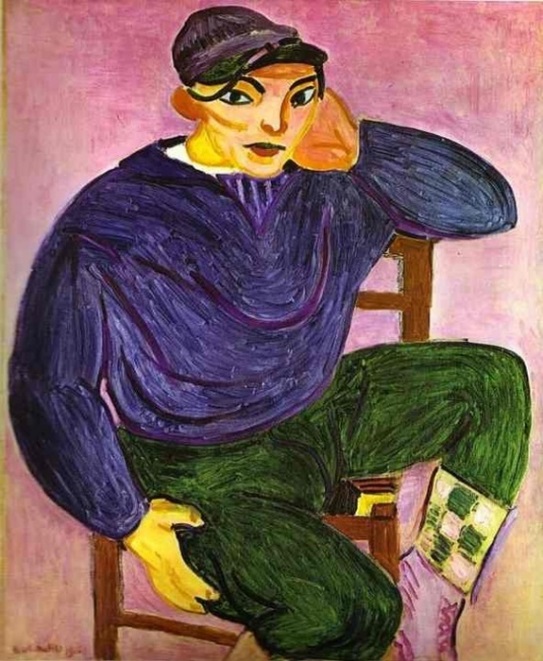 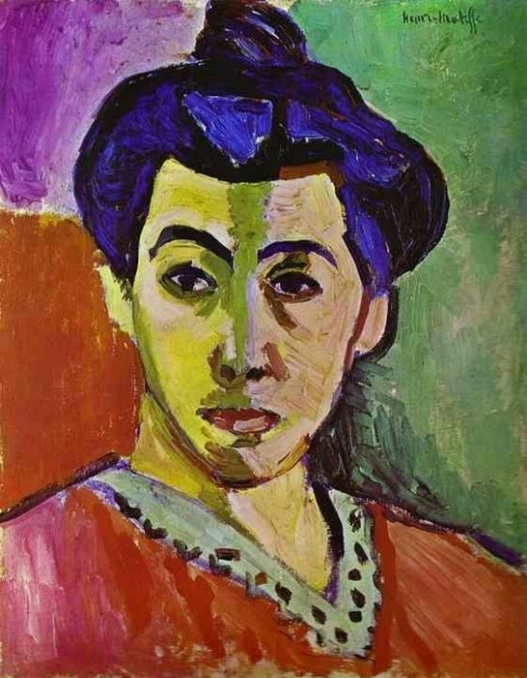 А. Матисс Матрос II. 1906-7                                              А. Матисс Мадам Матисс (Зеленая полоса) 1905.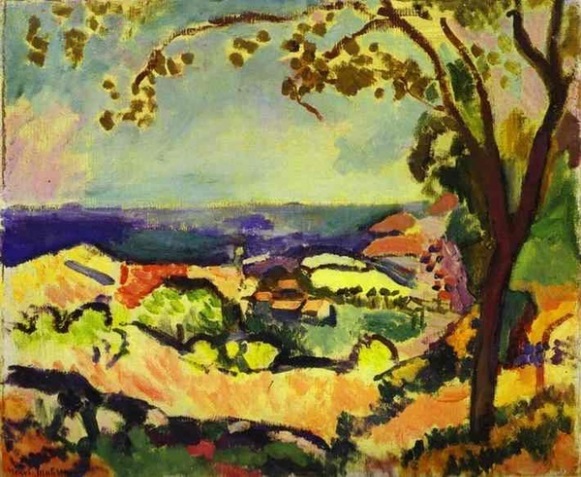 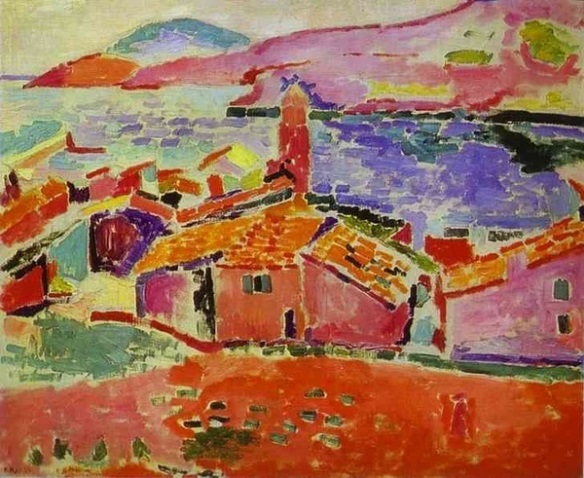              А. Матисс Море в Коллиуре. 1906.                                  А. Матисс Вид Коллиура. 1906.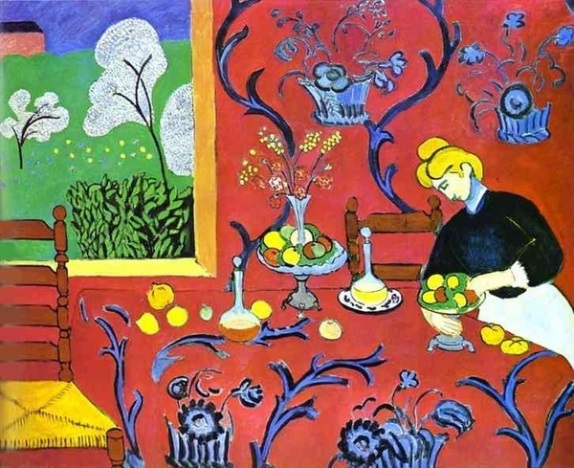 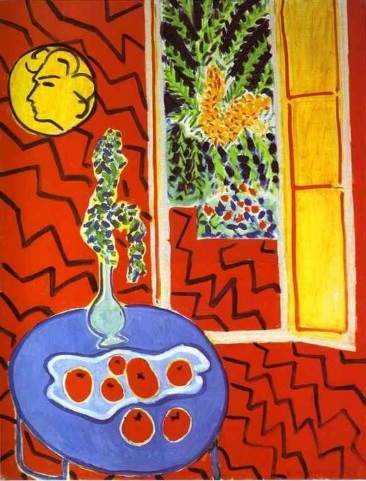             А. Матисс Гармония в красных тонах. 1908.           А. Матисс Натюрморт на синем столе. 1947.